РОССИЙСКАЯ ФЕДЕРАЦИЯФЕДЕРАЛЬНЫЙ ЗАКОНО ВНЕСЕНИИ ИЗМЕНЕНИЙВ ФЕДЕРАЛЬНЫЙ ЗАКОН "ОБ АВТОМОБИЛЬНЫХ ДОРОГАХ И О ДОРОЖНОЙДЕЯТЕЛЬНОСТИ В РОССИЙСКОЙ ФЕДЕРАЦИИ И О ВНЕСЕНИИ ИЗМЕНЕНИЙВ ОТДЕЛЬНЫЕ ЗАКОНОДАТЕЛЬНЫЕ АКТЫ РОССИЙСКОЙ ФЕДЕРАЦИИ"ПринятГосударственной Думой26 января 2016 годаОдобренСоветом Федерации10 февраля 2016 годаСтатья 1Внести в Федеральный закон от 8 ноября 2007 года N 257-ФЗ "Об автомобильных дорогах и о дорожной деятельности в Российской Федерации и о внесении изменений в отдельные законодательные акты Российской Федерации" (Собрание законодательства Российской Федерации, 2007, N 46, ст. 5553; 2010, N 45, ст. 5753; 2011, N 17, ст. 2310; N 30, ст. 4590; 2015, N 29, ст. 4374; N 48, ст. 6723) следующие изменения:1) пункт 2 статьи 11 изложить в следующей редакции:"2) установление порядка осуществления федерального государственного надзора за обеспечением сохранности автомобильных дорог федерального значения;";2) статью 12 дополнить пунктом 1.1 следующего содержания:"1.1) установление порядка осуществления регионального государственного надзора за обеспечением сохранности автомобильных дорог регионального и межмуниципального значения;";3) часть 1 статьи 13 дополнить пунктом 1.1 следующего содержания:"1.1) установление порядка осуществления муниципального контроля за обеспечением сохранности автомобильных дорог местного значения;".Статья 2Настоящий Федеральный закон вступает в силу со дня его официального опубликования.ПрезидентРоссийской ФедерацииВ.ПУТИНМосква, Кремль15 февраля 2016 годаN 26-ФЗ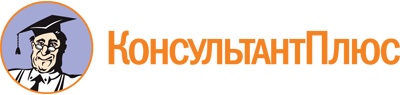 Федеральный закон от 15.02.2016 N 26-ФЗ
"О внесении изменений в Федеральный закон "Об автомобильных дорогах и о дорожной деятельности в Российской Федерации и о внесении изменений в отдельные законодательные акты Российской Федерации"Документ предоставлен КонсультантПлюс

www.consultant.ru

Дата сохранения: 02.05.2020
 15 февраля 2016 годаN 26-ФЗ